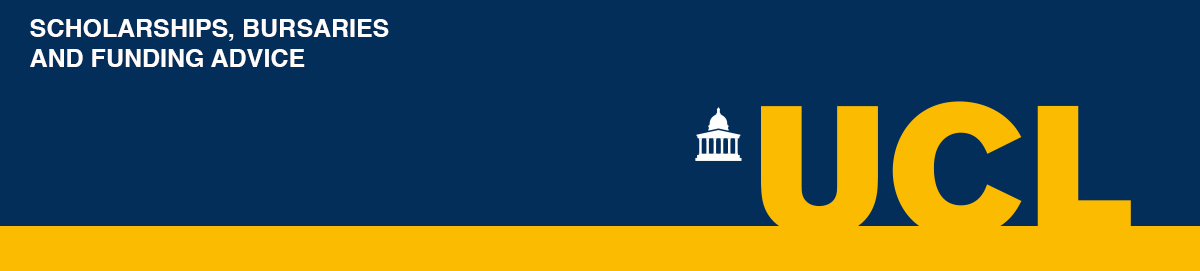 document checklistApplications submitted without adequate copies of the required documentation will not be accepted. Before you start on your form, please complete the checklist below:And where applicableStep 3Provide your bank details for payment. To do so you will need to go to the “My Money” section and select the “View/update your bank details” option and enter them under the “Studentship Stipend” heading. Please ensure that a reference is entered; the reference is for your information only and is the wording that will appear on your bank statement when the award is paid in.Step 4Submit this form and all relevant documentation by logging an enquiry to Funding on the AskUCL system.You should hear the outcome of your application within 4 weeks of submission of a complete application. Incomplete applications will not be assessed.COMPLETE ALL SECTIONS OF THIS FORM, EVEN IF ONLY ENTERING ‘NOT APPLICABLE’ (N/A)SECTION A: About youPersonal Details 
Please note that all correspondence will be through your UCL email address.
TERM-TIME ADDRESS
programme details
Any other programme information will be taken from the student system.
bank accounts - Please include 3 months of statements for ALL accountstuition feesSECTION B: Your circumstancesYOUR DEPENDANTSdisability / special needsThe UCL Student Disability Service supports students with physical and sensory impairments, specific learning difficulties, autistic spectrum disorders, mental health issues, and long-term health conditions. You can contact them on Tel + 44 (0)207 679 0100, or by raising an enquiry through AskUCL  homeless, care or foyer applicantsIncome AND EXPENDITURE Please provide annual or monthly figures (as required) for the items relevant to your circumstances. Documentary evidence must be provided for certain items (with reference to the ‘Document Checklist’). Please note that predetermined expenditure levels will be used for certain general living costs – see section 4.6 of the guidance notes for more information).confidentiality & data protection student DECLARATIONYour application will not be valid unless this section is signed and dated:By submitting this application to UCL on:  (Submission Date – DD/MM/YYYY) I, (Print Name) Declare that:I have read and understood the Data Protection statement and consent to UCL using the special category personal data that I have provided (if any) for the purposes set out in that statement. I understand that my application is valid only if all required information is provided and all required additional documents are enclosed and that the information provided is accurate and correct;the information I have provided is accurate and true to the best of my knowledge;I understand it will be considered a disciplinary offence if I knowingly provide false or incomplete information and I agree to repay in full any award obtained by me as a result.I understand that if this is my second financial assistance application this academic year, my circumstances have changed and I have included the necessary supporting documentation and I have not already received the maximum amount available.I understand that the Student Funding Office may approach me later in the academic year, on behalf of sponsors and donors, in order to provide feedback to encourage further donations to the funds to help alleviate future students’ financial distress.If required, I authorise the UCL Student Funding Office to discuss my application with a UCL Student Funding Advisor in order to provide full assistance with my circumstances.I understand that documents submitted with this application will not be returned to meSignatureGeneral:Financial statement(s) for each bank account held (e.g. Current Account, Savings Account, Credit Card, NISA) covering the last 3 months in full, including annotations explaining debits and credits over £100. Screenshots from online banking are accepted.Income (where applicable):Student Finance Notification letter from Student Finance or home funding body.Evidence of Postgraduate Loan/Scholarship/Other Grants.  Evidence of income from work e.g. 3 months’ payslips.Documentation to support any benefits you are in receipt of, e.g. housing benefit, council tax benefit etc. NHS Bursary Notification LetterExpenditure:Tenancy agreement showing evidence of your rent/mortgage costs for the entire academic year – if you have resided in more than one location, please provide evidence of all tenancies.  If you do not have a tenancy agreement, please provide a signed letter from landlord or person you are paying rent to (e.g. family member). Evidence of any unexpected costs e.g. dated invoice for boiler repairs, laptop repairs etc.Proof of priority debts e.g. unsecured loans, rent arrears, council tax, fines etc.Study Abroad students: quote/receipt for flight and other start-up costs, e.g. accommodation deposit, visa application costs.Students with childrenCopies of Birth Certificate(s) for all childrenEvidence of childcare costs (bank statements showing cash withdrawals/direct debits are not acceptable)UCL Student NumberSurname/Family NameFirst Name/sCityCountryDo you Live:     If other, please state:           If other, please state:           If other, please state:      Programme name (e.g. BA History)Year of Study     If other, please state:     Is this a repeat year?Is this your final year? In which academic year did your course start?     How many bank accounts do you have?Please list all your Bank or Building Society accounts, including Current Account, Savings Account, ISA etc.Name of Bank etc.Type of Account heldPlease list all your Bank or Building Society accounts, including Current Account, Savings Account, ISA etc.Please list all your Bank or Building Society accounts, including Current Account, Savings Account, ISA etc.Please list all your Bank or Building Society accounts, including Current Account, Savings Account, ISA etc.Please list all your Bank or Building Society accounts, including Current Account, Savings Account, ISA etc.Do you have an Overdraft facility with your account(s)?Indicate your maximum overdraft limit in (1st box) & how much is used (2nd box):£     £     If you do not have an overdraft facility, please explain why not:How are you paying your Tuition Fees?If other, please state:      Are you currently up to date with your Tuition Fee payments?How will you be paying the remainder of your Tuition Fees? (if applicable)Do you have any children who are financially dependent on you?If yes, please provide details:  Full NameDate of Birth DD/MM/YYYYIf yes, please provide details:  If yes, please provide details:  If yes, please provide details:  If yes, please provide details:  Do you have any adults that are financially dependent on you?If yes, please provide details:  Full NameDate of Birth DD/MM/YYYYIf yes, please provide details:  If yes, please provide details:  Do you have a disability registered with the Student Disability Service?Have you applied for Disabled Students Allowance (DSA)?     If yes, and you wish to apply for financial assistance for costs not covered by DSA please give details of why you need additional supportHave you entered UCL from a Care or Foyer residence*Or, have been homeless prior to entering University?* If you answered yes to this question please include a copy of a letter from Care Authority/Foyer to support your application.* If you answered yes to this question please include a copy of a letter from Care Authority/Foyer to support your application.INCOME (Please only enter one ANNUAL OR MONTHLY FIGURE)Annual £Monthly £EXPENDITURE Monthly £Scholarship / Studentship / Grant (for Tuition fees)Rent / Mortgage (not including partner contribution)Scholarship / Studentship / Grant (for living expenses)Rent Paid to Parents/Family/Guardian if living at homeSavings at start of academic year 2020-21 for TUITION FEESBuilding's Insurance (homeowner only)Savings at start of academic year 2020-21 for LIVING EXPENSESCredit Card Minimum RepaymentsPostgraduate Loan (amount for maintenance only)Personal Loan RepaymentBank Loan (amount for maintenance only)Other Debt Repayments Bank Loan (amount for TUITION FEES only)Travel costs to UCLAdult Dependant's GrantCourse costs (other than tuition fees)Parent's Learning AllowancePrivate Vehicle costs (with children or disabled only)Childcare GrantDisability costNet Earnings (part-time or weekend work) after taxChildcare costsParental / Family / PARTNER Contribution, for living expenses Council Tax (if applicable)Parental / Family / PARTNER Contribution, for tuition fees Other costs (Please state)Council Tax BenefitHousing BenefitDisability Benefit (please specify)Jobseeker's AllowanceWorking/Child Tax CreditUniversal Credit Other income (Please state)SECTION C: SUPPORTING STATEMENTSPlease explain how you intended to pay for your living expenses and course materials for the current academic year? You must clearly demonstrate how this plan provided realistic, reasonable or adequate provision (for more information, please see the Guidance Notes) to sustain you for this academic year.Please carefully explain why there has been a change in your financial plan for the current academic year forcing you into this unforeseen financial hardship?Please describe below, how you have, (prior to applying to UCL-FAF), attempted to meet your current financial need from all other sources of financial support available to you, for example, overdraft facility, parents, partners, family, savings etc. You need to demonstrate you have exhausted all potential sources of financial assistance available to you.
If you are applying for support with accommodation costs/rent, please explain your current circumstances here. Please include information on your rental contract (such as how long you must continue to pay for) and whether you have been residing at your term-time address or at home. Also, please state whether you have rent arrears. If you are not applying for support with accommodation costs, please leave this space blank. SECTION C: SUPPORTING STATEMENTSPlease explain how you intended to pay for your living expenses and course materials for the current academic year? You must clearly demonstrate how this plan provided realistic, reasonable or adequate provision (for more information, please see the Guidance Notes) to sustain you for this academic year.Please carefully explain why there has been a change in your financial plan for the current academic year forcing you into this unforeseen financial hardship?Please describe below, how you have, (prior to applying to UCL-FAF), attempted to meet your current financial need from all other sources of financial support available to you, for example, overdraft facility, parents, partners, family, savings etc. You need to demonstrate you have exhausted all potential sources of financial assistance available to you.
If you are applying for support with accommodation costs/rent, please explain your current circumstances here. Please include information on your rental contract (such as how long you must continue to pay for) and whether you have been residing at your term-time address or at home. Also, please state whether you have rent arrears. If you are not applying for support with accommodation costs, please leave this space blank. Please indicate the minimum amount of award you think would alleviate your current financial situation:£     Please describe how you would use the funds, should you be awarded a grant:Confidentiality - Data Protection Act (2018)UCL’s privacy notices for current students set out how any personal data we collect will be processed.  The full notice can be found here. The information provided in this application will be processed by the UCL Student Funding Office for the purposes of determining your eligibility for financial support / a place on an award scheme / scholarships programme. The information you have provided may also be shared with other UCL departments for information verification purposes, including your academic department, the Accommodation Office and the Student Support and Wellbeing Team.If you have provided special category personal data (for example, information about your ethnicity, health or disabilities), we need your consent to use this data. By signing the declaration below, you consent to UCL using your special category personal data for the purposes set out above. You may withdraw your consent at any time by contacting the Student Funding Office via AskUCL. Please note that this may result in your application and/or award being withdrawn if we are no longer able to determine your eligibility for support.Award TerminationUCL reserves the right to terminate your award and recover any paid funds in certain cases, if, for example, you:breach UCL’s Code of Conduct for Studentsare guilty of misconduct under the Disciplinary Codeprovide false or incomplete information in the applicationwithdraw your consent to share information with UCL Student Funding if we are no longer able to determine your eligibility for support